HIGHFIELD HALL PRIMARY SCHOOL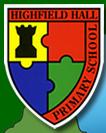 PUPIL PREMIUM SPENDING PLAN 2020-2021At Highfield Hall we want all of our pupils to leave us as rounded individuals who have a broad range of attributes. We want them to… 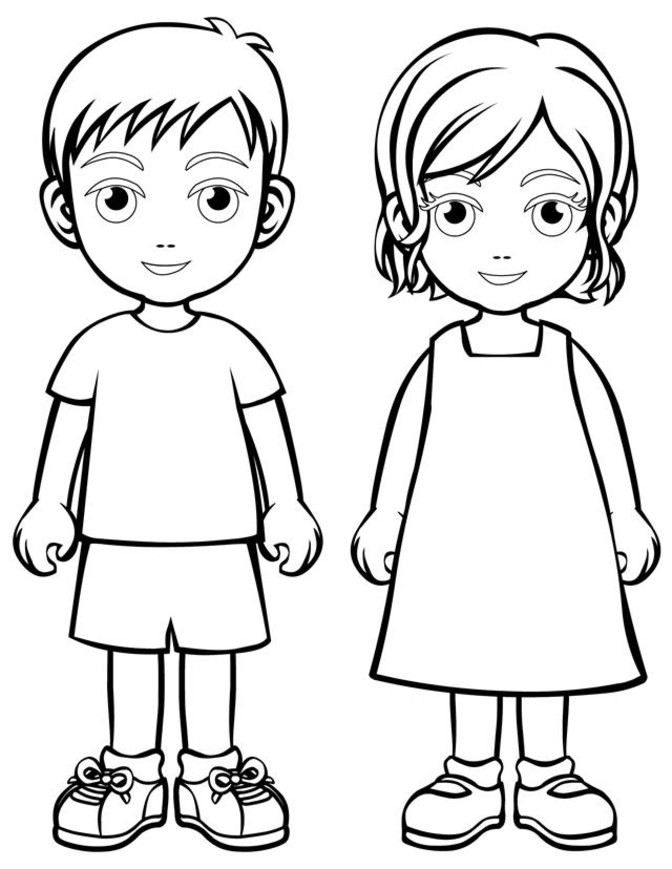 Our approach to using the Pupil Premium fundingThis document should be read in conjunction with our “Best Methods Instructional Programme”, and the Early Reading, Literacy and Maths action plans (based on the EEF documents “Preparing for Literacy”, “Improving Literacy in Key Stage 1”, “Improving Literacy in Key Stage 2”, “Early Maths” and “Improving Maths in KS2”). In addition, this document should be read in conjunction with the Sports Premium action plan.The Education Endowment Foundation guidance (2019) states; "Closing the attainment gap between disadvantaged children and their peers is the greatest challenge facing English schools. The gap is stubborn because its causes are entrenched and complex, and most lie beyond the control of schools and educators. However, it is clear that schools can make a difference."School use evidence-based approaches when spending the pupil premium funding. Impact is discussed half-termly. We used a tiered approach to supporting our disadvantaged pupils, with the primary focus being on the quality of teaching, supplemented by targeted academic support, and strategies to support with wider outcomes (see the EEF Guide to the Pupil Premium, 2019 – see below). Our teacher appraisal model for 2019-2020 is based around staff carrying out supported experiments, using a review cycle, with challenge conversations each half term to assess the impact and plan future actions (see http://geoffpetty.com/for-team-leaders/supported-experiments/). The focus for these is always around supporting our disadvantaged pupils.  Our curriculum is designed to give children the cultural capital to prepare them for their future success. Our curriculum is sequenced to support children in developing their key knowledge and skills, aligned to our core and British values (see https://www.highfieldhall.derbyshire.sch.uk/our-curriculum/).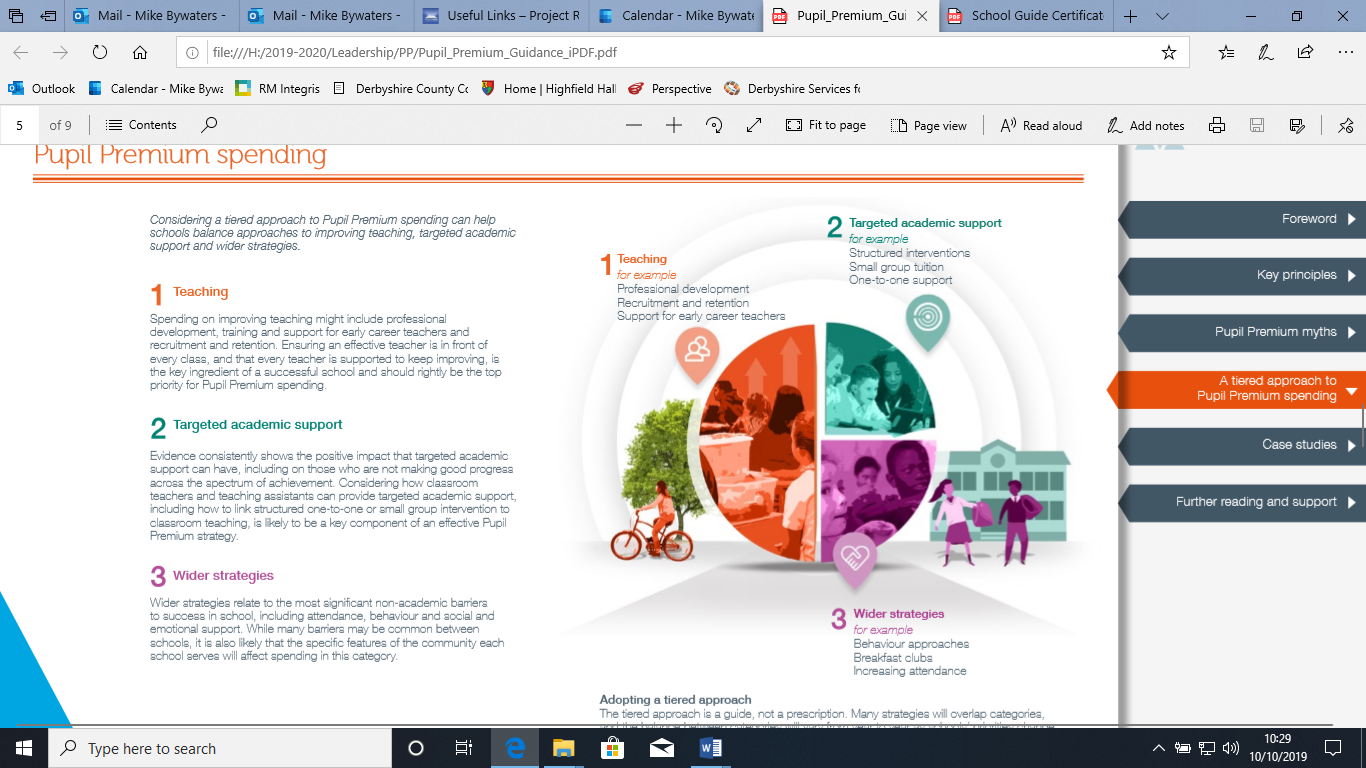 Summary of the main barriers to educational achievement faced by eligible pupils at Highfield HallCurrently there are 27% of pupils who are disadvantaged at Highfield Hall. As the needs of pupils are not homogenous, the school aims to identify the specific barriers to individual pupils, and attempt to address these on a child-by-child basis. Class teachers hold a register of disadvantaged pupils and the individual barriers they face. However, the common themes that have emerged are:Academic barriers1. Vocabulary and language skillsBy the end of KS2 last year, there was a gap in the attainment and progress between disadvantaged children at Highfield Hall and ‘others’ nationally. Vocabulary is widely regarded as the strongest indicator of reading success (Reading comprehension: nature, assessment and teaching, Snowling et al, 2010), however children from disadvantaged backgrounds typically have a smaller vocabulary than children from higher socio-economic backgrounds and that gap widens as children get older (Education Mobility in England, Sutton Trust, 2010). 2. Access to books and support from home (see Early Reading action plan)Anectodal evidence, alongside evidence from reading records, shows that our disadvantaged pupils generally read at home less than ‘other’ pupils, and also have access to fewer books at home. The EEF guidance “Working with Parents to Support Children’s Learning” states, “helping parents to read in a more interactive way and prompting longer and more frequent conversations with their children are particularly important; the parent–child interactions that take place during shared reading are thought to be the key ingredient to their success (Castro et al, 2015).3. Self-regulationSelf-regulation (cognition, metacognition and motivation) are reported by teachers to be an issue with a large number of our disadvantaged pupils. There is a strong body of evidence that demonstrating the importance of metacognition and self-regulation to effective pupil learning. The EEF teaching and learning toolkit rates ‘metacognition and self-regulation’ as a “high impact, low cost approach to improving the attainment of disadvantaged learners.” Wider barriers4. AttendanceAttendance in 2018-2019 was lower for disadvantaged pupils than for ‘other’ pupils (92.9% vs 95.9%), and also compared with national figures (95.8%). This equates to ‘other’ children attending for nearly 6 extra days per year, or over an extra half-term of school whilst they are with us.Progress & Attainment 2018-2019 [it has not been possible to update these due to the COVID lockdown]Attainment for Disadvantaged pupil is still not good enough. However, the gap does close from EYFS to the phonic screening score, and from EYFS to KS1 outcomes. Progress is within the average range, although it still reflects that progress for disadvantaged pupils whilst they are at Highfield Hall is not good enough.Table 1: Disadvantaged KS2 Progress Table 2: Disadvantaged KS2 Attainment 2018Table 3: Disadvantaged KS1 Attainment 2018, and gap narrowing 2016 at EYFS vs 2018 at KS1 (n=26; each child makes 3.8% difference to the figures)Table 4: Phonic ScreeningTable 4: EYFSAreas for development in EYFS were Understanding, Reading, Writing and Number, each with 37.5 (3/8 pupils) achieving the ELG. ReadingWritingMaths2018-2019 (n=16)-2.23-0.43-1.43Average rangeAverage rangeAverage rangeKS2 HHPSKS2 National  ‘other’Reading50%80%Writing71%83%Maths71%81%ReadingReadingReadingWritingWritingWritingMathsMathsMathsSchNational ‘other’Change from EYFSSchNational ‘other’Change from EYFSSchNational ‘other’Change from EYFSEXS75%79% +18%75%74%+23%75%80% +15%GDS19%29% +5%13%18% +8%13%25% +1%PPNational ‘other’Change from EYFS readingYear 164%85%+11%PPNational 2018GLD37.5%*72%%Summary InformationSummary InformationSummary InformationSummary InformationSummary InformationSummary InformationHighfield Hall Primary SchoolHighfield Hall Primary SchoolHighfield Hall Primary SchoolHighfield Hall Primary SchoolDate of most recent PP reviewOctober 2020Academic year2020-2021Total PP budget£157,640Date of most recent PP reviewOctober 2020Total number of pupils412 (incl 26 Nursery)Number of pupils eligible for PP115Date of next reviewDecember 2020Number of LAC pupils1Amount of PP per pupilLAC funding per pupil£1,320£1,900Date of next reviewDecember 2020Objectives for spending Pupil Premium Grant:Objectives for spending Pupil Premium Grant:Objectives for spending Pupil Premium Grant:Objectives for spending Pupil Premium Grant:Objectives for spending Pupil Premium Grant:Objectives for spending Pupil Premium Grant:Objectives for spending Pupil Premium Grant:Objectives for spending Pupil Premium Grant:Objectives for spending Pupil Premium Grant:Children are respectfulChildren use critical thinking skillsChildren are resilient and take risksChildren attend well and are on timeChildren are respectfulChildren use critical thinking skillsChildren are resilient and take risksChildren attend well and are on timeChildren are curious Children are physically healthyChildren are emotionally healthyChildren are creativeChildren are compassionateChildren take responsibilityChildren achieve their potential academicallyChildren are curious Children are physically healthyChildren are emotionally healthyChildren are creativeChildren are compassionateChildren take responsibilityChildren achieve their potential academicallyChildren are curious Children are physically healthyChildren are emotionally healthyChildren are creativeChildren are compassionateChildren take responsibilityChildren achieve their potential academicallyChildren are curious Children are physically healthyChildren are emotionally healthyChildren are creativeChildren are compassionateChildren take responsibilityChildren achieve their potential academicallyChildren are curious Children are physically healthyChildren are emotionally healthyChildren are creativeChildren are compassionateChildren take responsibilityChildren achieve their potential academicallyChildren are curious Children are physically healthyChildren are emotionally healthyChildren are creativeChildren are compassionateChildren take responsibilityChildren achieve their potential academicallyChildren are curious Children are physically healthyChildren are emotionally healthyChildren are creativeChildren are compassionateChildren take responsibilityChildren achieve their potential academicallyIntended OutcomeIntended OutcomeSuccess criteriaSuccess criteriaSuccess criteriaSuccess criteriaSuccess criteriaActual Outcome (to be updated Summer 2021)Actual Outcome (to be updated Summer 2021)To raise standards and promote outstanding progress for learners in all subjects with a special focus KS2To raise standards and promote outstanding progress for learners in all subjects with a special focus KS2Disadvantaged pupils’ progress KS2 progress is better than the national average for ‘other’ pupils [if there are reliable measures of progress and a level playing field in KS2 this year].Disadvantaged pupils make accelerated progress across school from their post-lockdown starting points.Children identified as having regressed since lockdown are supported to ‘catch up’ as by the Summer term.Disadvantaged pupils’ progress KS2 progress is better than the national average for ‘other’ pupils [if there are reliable measures of progress and a level playing field in KS2 this year].Disadvantaged pupils make accelerated progress across school from their post-lockdown starting points.Children identified as having regressed since lockdown are supported to ‘catch up’ as by the Summer term.Disadvantaged pupils’ progress KS2 progress is better than the national average for ‘other’ pupils [if there are reliable measures of progress and a level playing field in KS2 this year].Disadvantaged pupils make accelerated progress across school from their post-lockdown starting points.Children identified as having regressed since lockdown are supported to ‘catch up’ as by the Summer term.Disadvantaged pupils’ progress KS2 progress is better than the national average for ‘other’ pupils [if there are reliable measures of progress and a level playing field in KS2 this year].Disadvantaged pupils make accelerated progress across school from their post-lockdown starting points.Children identified as having regressed since lockdown are supported to ‘catch up’ as by the Summer term.Disadvantaged pupils’ progress KS2 progress is better than the national average for ‘other’ pupils [if there are reliable measures of progress and a level playing field in KS2 this year].Disadvantaged pupils make accelerated progress across school from their post-lockdown starting points.Children identified as having regressed since lockdown are supported to ‘catch up’ as by the Summer term.All outcomes have been substantially affected by the pandemic. This has affected progress and attainment, and all external accountability measures have been cancelled this year. Following some ‘catch up’ in the Autumn term (although disrupted by periods of isolation), there was another national lockdown leading to further regression.Planned CPD on oracy had to be postponed and will now take place in Autumn 2021.The pandemic continues to affect children’s levels of happiness, anxiety, social skills and ability to self-regulate.Remote learning was effective, and an improvement on lockdown 1, according to feedback from parents.All outcomes have been substantially affected by the pandemic. This has affected progress and attainment, and all external accountability measures have been cancelled this year. Following some ‘catch up’ in the Autumn term (although disrupted by periods of isolation), there was another national lockdown leading to further regression.Planned CPD on oracy had to be postponed and will now take place in Autumn 2021.The pandemic continues to affect children’s levels of happiness, anxiety, social skills and ability to self-regulate.Remote learning was effective, and an improvement on lockdown 1, according to feedback from parents.Children have improved oracy, including having a wide knowledge of age-appropriate tier 2 words.Children have improved oracy, including having a wide knowledge of age-appropriate tier 2 words.Interventions shows good progress in vocabulary, sentence construction and understanding.Reading outcomes show accelerated progress on PM benchmarking reading ages.Teachers report improvements in oracy skills, using the Voice 21 Interventions shows good progress in vocabulary, sentence construction and understanding.Reading outcomes show accelerated progress on PM benchmarking reading ages.Teachers report improvements in oracy skills, using the Voice 21 Interventions shows good progress in vocabulary, sentence construction and understanding.Reading outcomes show accelerated progress on PM benchmarking reading ages.Teachers report improvements in oracy skills, using the Voice 21 Interventions shows good progress in vocabulary, sentence construction and understanding.Reading outcomes show accelerated progress on PM benchmarking reading ages.Teachers report improvements in oracy skills, using the Voice 21 Interventions shows good progress in vocabulary, sentence construction and understanding.Reading outcomes show accelerated progress on PM benchmarking reading ages.Teachers report improvements in oracy skills, using the Voice 21 All outcomes have been substantially affected by the pandemic. This has affected progress and attainment, and all external accountability measures have been cancelled this year. Following some ‘catch up’ in the Autumn term (although disrupted by periods of isolation), there was another national lockdown leading to further regression.Planned CPD on oracy had to be postponed and will now take place in Autumn 2021.The pandemic continues to affect children’s levels of happiness, anxiety, social skills and ability to self-regulate.Remote learning was effective, and an improvement on lockdown 1, according to feedback from parents.All outcomes have been substantially affected by the pandemic. This has affected progress and attainment, and all external accountability measures have been cancelled this year. Following some ‘catch up’ in the Autumn term (although disrupted by periods of isolation), there was another national lockdown leading to further regression.Planned CPD on oracy had to be postponed and will now take place in Autumn 2021.The pandemic continues to affect children’s levels of happiness, anxiety, social skills and ability to self-regulate.Remote learning was effective, and an improvement on lockdown 1, according to feedback from parents.Ensure all staff, including TAs, staff make a significant impact on pupil learning through focussed and well planned interventionsEnsure all staff, including TAs, staff make a significant impact on pupil learning through focussed and well planned interventionsPre- and post- screening on interventions shows good progress.On average, disadvantaged children make accelerated progress across the year (on WRM scores, comparative judgement and PM benchmarking measures).Pre- and post- screening on interventions shows good progress.On average, disadvantaged children make accelerated progress across the year (on WRM scores, comparative judgement and PM benchmarking measures).Pre- and post- screening on interventions shows good progress.On average, disadvantaged children make accelerated progress across the year (on WRM scores, comparative judgement and PM benchmarking measures).Pre- and post- screening on interventions shows good progress.On average, disadvantaged children make accelerated progress across the year (on WRM scores, comparative judgement and PM benchmarking measures).Pre- and post- screening on interventions shows good progress.On average, disadvantaged children make accelerated progress across the year (on WRM scores, comparative judgement and PM benchmarking measures).All outcomes have been substantially affected by the pandemic. This has affected progress and attainment, and all external accountability measures have been cancelled this year. Following some ‘catch up’ in the Autumn term (although disrupted by periods of isolation), there was another national lockdown leading to further regression.Planned CPD on oracy had to be postponed and will now take place in Autumn 2021.The pandemic continues to affect children’s levels of happiness, anxiety, social skills and ability to self-regulate.Remote learning was effective, and an improvement on lockdown 1, according to feedback from parents.All outcomes have been substantially affected by the pandemic. This has affected progress and attainment, and all external accountability measures have been cancelled this year. Following some ‘catch up’ in the Autumn term (although disrupted by periods of isolation), there was another national lockdown leading to further regression.Planned CPD on oracy had to be postponed and will now take place in Autumn 2021.The pandemic continues to affect children’s levels of happiness, anxiety, social skills and ability to self-regulate.Remote learning was effective, and an improvement on lockdown 1, according to feedback from parents.Children are happy and emotionally well regulatedChildren are happy and emotionally well regulatedPupil interviews show children feel happy in school.All children can describe, and regularly use, self-regulation strategies.Pupil interviews show children feel happy in school.All children can describe, and regularly use, self-regulation strategies.Pupil interviews show children feel happy in school.All children can describe, and regularly use, self-regulation strategies.Pupil interviews show children feel happy in school.All children can describe, and regularly use, self-regulation strategies.Pupil interviews show children feel happy in school.All children can describe, and regularly use, self-regulation strategies.All outcomes have been substantially affected by the pandemic. This has affected progress and attainment, and all external accountability measures have been cancelled this year. Following some ‘catch up’ in the Autumn term (although disrupted by periods of isolation), there was another national lockdown leading to further regression.Planned CPD on oracy had to be postponed and will now take place in Autumn 2021.The pandemic continues to affect children’s levels of happiness, anxiety, social skills and ability to self-regulate.Remote learning was effective, and an improvement on lockdown 1, according to feedback from parents.All outcomes have been substantially affected by the pandemic. This has affected progress and attainment, and all external accountability measures have been cancelled this year. Following some ‘catch up’ in the Autumn term (although disrupted by periods of isolation), there was another national lockdown leading to further regression.Planned CPD on oracy had to be postponed and will now take place in Autumn 2021.The pandemic continues to affect children’s levels of happiness, anxiety, social skills and ability to self-regulate.Remote learning was effective, and an improvement on lockdown 1, according to feedback from parents.Attendance at school is encouraged whenever it is safe to be in school. Remote learning is effective and supports family wellbeing as well as learningAttendance at school is encouraged whenever it is safe to be in school. Remote learning is effective and supports family wellbeing as well as learningFeedback on remote learning from parents indicates that they are happy with the level of support for their children.Feedback on remote learning from parents indicates that they are happy with the level of support for their children.Feedback on remote learning from parents indicates that they are happy with the level of support for their children.Feedback on remote learning from parents indicates that they are happy with the level of support for their children.Feedback on remote learning from parents indicates that they are happy with the level of support for their children.All outcomes have been substantially affected by the pandemic. This has affected progress and attainment, and all external accountability measures have been cancelled this year. Following some ‘catch up’ in the Autumn term (although disrupted by periods of isolation), there was another national lockdown leading to further regression.Planned CPD on oracy had to be postponed and will now take place in Autumn 2021.The pandemic continues to affect children’s levels of happiness, anxiety, social skills and ability to self-regulate.Remote learning was effective, and an improvement on lockdown 1, according to feedback from parents.All outcomes have been substantially affected by the pandemic. This has affected progress and attainment, and all external accountability measures have been cancelled this year. Following some ‘catch up’ in the Autumn term (although disrupted by periods of isolation), there was another national lockdown leading to further regression.Planned CPD on oracy had to be postponed and will now take place in Autumn 2021.The pandemic continues to affect children’s levels of happiness, anxiety, social skills and ability to self-regulate.Remote learning was effective, and an improvement on lockdown 1, according to feedback from parents.Tier 1: Quality of TeachingTier 1: Quality of TeachingTier 1: Quality of TeachingTier 1: Quality of TeachingTier 1: Quality of TeachingTier 1: Quality of TeachingTier 1: Quality of TeachingTier 1: Quality of TeachingTier 1: Quality of TeachingObjective areaPupil premium activityPupil premium activityEEF impact evidenceCostIntended outcomeImpact measure Impact measure Actual OutcomeChildren achieve their potential academically‘Supported experiments’, for a PP focus, central to teacher appraisal ‘Supported experiments’, for a PP focus, central to teacher appraisal EEF guide to the pupil premium: Teaching tierN/APedagogy reflects best practice in supporting disadvantaged pupils leading to improved attainment term-on-termTermly challenge conversations show impact of actions, reflection and adjustmentTermly challenge conversations show impact of actions, reflection and adjustmentSupported experiments were unable to take place as planned in the Spring term due to COVID.Children are curious Children use critical thinking skillsWhole school curriculum designed to develop cultural capitalWhole school curriculum designed to develop cultural capitalSee Ofsted inspection frameworkN/AAll children access a wide range of extra-curricular opportunitiesIncreasing number of children accessing HHPS “Cultural Capital 50 Things” across the year.Increasing number of children accessing HHPS “Cultural Capital 50 Things” across the year.Inability to engage in extra-curricular activities due to COVID.Children achieve their potential academicallyWhole school training on oracyWhole school training on oracyOral language interventions +5 mths£500Children know and use an increasing range of tier 2 wordsTier 2 words are identified in planningObservations and pupil interviews show children know and use a wide range of age-appropriate tier 2 wordsTier 2 words are identified in planningObservations and pupil interviews show children know and use a wide range of age-appropriate tier 2 wordsWhole school training began in September 2020, however the increased pressure on staff due to COVID restrictions meant that this was rescheduled for the Spring term; we were then in lockdown during the Spring term.Children are emotionally healthyChildren are respectfulChildren take responsibilityChildren are compassionateWhole school approach to emotional wellbeing through Mind Up projectWhole school approach to emotional wellbeing through Mind Up projectMetacognition and self-regulation +7 mthsN/AObservations and pupil interviews show children know a range of mindfulness and self-regulation strategiesChildren can discuss how they use Mind Up approaches to support their wellbeing and emotional regulation.Children can discuss how they use Mind Up approaches to support their wellbeing and emotional regulation.Children have engaged in the Mind Up project. Staff reported an improvement in emotional regulation prior to lockdown. Since the lockdown in Spring, however, we have a small but significant number of children struggling with self-regulation.Children are curiousChildren are creativeCurriculum enrichment activities Curriculum enrichment activities Sports / arts participation +2 mths£8,000Disadvantaged pupils gain a wider range of experiences, which help them to integrate new information into existing schema100% of disadvantaged pupils engage in at least one extra-curricular activity (sport or enrichment) in the course of the year100% of disadvantaged pupils engage in at least one extra-curricular activity (sport or enrichment) in the course of the yearInability to engage in extra-curricular activities due to COVID.Children achieve their potential academicallyStaff training and CPD (all staff including TAs)Staff training and CPD (all staff including TAs)EEF guide to the pupil premium: Teaching tier£1350 (£5000 overall x 0.27 (PP % in school)Pedagogy reflects best practice in supporting disadvantaged pupils leading to improved attainment term-on-termTermly challenge conversations show impact of actions, reflection and adjustmentTermly challenge conversations show impact of actions, reflection and adjustmentMastery maths CPD sessions attended by all teaching staff throughout the Autumn term (WRM bar modelling), further training in Spring term and a new calculations policy - mastery learning +5 mths; new phonic scheme introduced across school (+4 mths), additional training on handwriting and spelling Children achieve their potential academicallyDaily feedback, and spaced learning and testing effect strategiesDaily feedback, and spaced learning and testing effect strategiesFeedback +8 mthsN/APedagogy reflects best practice in supporting disadvantaged pupils leading to improved attainment term-on-termTermly challenge conversations and work in books show best practice as agreed in Best Methods documentTermly challenge conversations and work in books show best practice as agreed in Best Methods documentRetrieval practice (testing effect) embedded in maths teaching (Flashback 4); yet to be embedded in other curriculum areas.Children achieve their potential academicallyOracy is a major focus for professional development in the Spring termOracy is a major focus for professional development in the Spring termOral language interventions +5 mths£638 (315.95 x 40 book purchaseOracy is taught effectively across school, with children using oracy skills in all areas of the curriculumChildren are assessed as having improved their oracy skills using the ocracy assessment toolkitChildren are assessed as having improved their oracy skills using the ocracy assessment toolkitTraining paused due to COVID; rescheduled to start again September 2021.Children achieve their potential academicallyStaff complete WRM bar modelling training during professional development meetingsStaff complete WRM bar modelling training during professional development meetingsMastery learning +5 mths£175 (WRM bar modelling course costs)Children across school are comfortable using bar models to solve maths problemsEvidence in books shows children across school using the bar model.Evidence in books shows children across school using the bar model.Training completed by all staff. Anecdotal evidence of bar modelling. Monitoring shows that there is increased use of bar modelling in books, although this is yet to be fully embedded.Children achieve their potential academicallyRemote learningRemote learningLaptop provision£0 (DfE funded)Pupil premium children are able to access the curriculum remotely if isolating for 2 weeksEvery child has access to a laptop if neededEvery child has access to a laptop if neededSchool received 63 devices; 49 were loaned out (plus 4 children given internet access). No requests for devices were denied.Children achieve their potential academicallyDaily “Project Comprehension” sessionsDaily “Project Comprehension” sessionsReading comprehension strategies +6 mthsN/A (training last year)Accelerated progress in reading. KS2 reading outcomes in line with national ‘others’Termly challenge conversations KS2 reading results show positive progressTermly challenge conversations KS2 reading results show positive progressProject comprehension strategies taught across KS2, with additional training delivered September 2020. There is anecdotal evidence of positive impact although the impact will have been affected by the Spring lockdown.Tier 2: Targeted interventionsTier 2: Targeted interventionsTier 2: Targeted interventionsTier 2: Targeted interventionsTier 2: Targeted interventionsTier 2: Targeted interventionsTier 2: Targeted interventionsTier 2: Targeted interventionsTier 2: Targeted interventionsChildren achieve their potential academicallyTalk boost intervention KS1Talk boost intervention KS1Oral language interventions +5 mths£1092 (3 x 40 min session per week)Packages of support delivered to target childrenChildren make progress against screening toolsScreening told & half termly challenge conversationsScreening told & half termly challenge conversationsTalk boost intervention unable to take place due to COVID (Children achieve their potential academicallyELKLAN intervention EYFSELKLAN intervention EYFSOral language interventions +5 mths£1092 (3 x 40 min session per week)Packages of support delivered to target childrenChildren make progress against screening toolsPre- and post CMT screening show accelerated progressPre- and post CMT screening show accelerated progressELKLAN strategies used across EYFS, although not consistently yet. CMT is proving not refined enough to measure the small steps of progress. The Spring lockdown has made objective measures of progress very difficult.Children achieve their potential academicallyAfternoon small group tuition based on morning learningAfternoon small group tuition based on morning learningSmall group tuition +4 mths£42,621.66 (TA salaries for the afternoon x 0.27 (PP % in school)Children make accelerated progress against clearly identified gaps in learningTermly challenge meetings, end of year outcomesTermly challenge meetings, end of year outcomesChallenge meetings showed that target children were benefitting and making progress against the gaps, however other gaps were opening due to the time out of class. Lockdown in the Spring term prevented the groups from operating.Children achieve their potential academicallySmall group tuition in Y6Small group tuition in Y6Small group tuition +4 mths£6357One hour per dayChildren make accelerated progress in Y6, with gaps identified through gap analysis addressedEnd of KS2 outcomes in line with ‘others’ nationallyEnd of KS2 outcomes in line with ‘others’ nationallySmall group tuition was planned for the Spring term but did not take place due to lockdown. No KS2 outcomes in 2021.Children achieve their potential academicallyChildren access bespoke tuition targeting gaps in learning (TAs)Children access bespoke tuition targeting gaps in learning (TAs)Small group tuition +4 mths£42,621.66(morning TA time, x 0.27 (PP % in school)Children make accelerated progress, with gaps identified through gap analysis addressedChildren make accelerated progress in reading, writing and mathsChildren make accelerated progress in reading, writing and mathsAfL showed small group tuition having a positive impact on learning, however lockdown made it difficult to assess the impact on small group tuition (term on term progress).Children are physically healthyChildren are resilient and take risksForest schools club (PP focus children)Forest schools club (PP focus children)Outdoor adventure learning +4 mths£3300.68(M6 teacher 2 hours per week)Disadvantaged pupils gain a wider range of experiences, which help them to integrate new information into existing schemaChildren identified as having SEMH issues following lockdown show improvements in their mental health and behaviour in schoolChildren identified as having SEMH issues following lockdown show improvements in their mental health and behaviour in schoolForest school was successfully run in all weeks outside of lockdown. This has had a significant beneficial impact on children’s wellbeing.Tier 3: Wider OutcomesTier 3: Wider OutcomesTier 3: Wider OutcomesTier 3: Wider OutcomesTier 3: Wider OutcomesTier 3: Wider OutcomesTier 3: Wider OutcomesTier 3: Wider OutcomesTier 3: Wider OutcomesChildren are resilient and take risksChildren are physically healthyPP children attend residentials designed to build resiliencePP children attend residentials designed to build resilienceOutdoor adventure learning+4 mthsN/A100% participation in residentials by children in receipt of pupil premium.Increased levels of resilience shownMeasure % of children attending residentials (if possible this year)Measure % of children attending residentials (if possible this year)Residentials did not take place due to COVID.Children are physically healthyChildren are respectfulAdditional play leader to engage children in lunchtime activity / manage behaviourAdditional play leader to engage children in lunchtime activity / manage behaviourBehaviour interventions +3 mths£4000Behaviour at lunchtimes is exemplaryFewer red/orange cards at lunchtime year on year.Fewer red/orange cards at lunchtime year on year.Behaviour at lunchtime was improved prior to the Spring lockdown, however this may also be due to play taking place in bubble ‘zones’. Since Spring the behaviour of most children has remained good, however a small minority of children have struggled significantly with their emotional regulation, leading to a number of significant behaviour issues.Children are emotionally healthy Small group sessions focussed on emotional regulationSmall group sessions focussed on emotional regulationSelf-regulation strategies +7 mths£1092 (2 hours weekly)Children can talk about and regularly use self-regulation strategies.Pupil interviews / questionnaires show children feel happier and more able to self-regulatePupil interviews / questionnaires show children feel happier and more able to self-regulateThe member of staff due to deliver these interventions was shielding for most of the Autumn term, and lockdown in the Spring term. She will begin delivering these in Summer 2021.Children are resilient and take risksChildren are emotionally healthyEnhanced inclusion and bespoke support for PP pupils with SENEnhanced inclusion and bespoke support for PP pupils with SENSocial and emotional learning +4 mths£6327.61(2 days release  x 0.27 (PP % in school)1:1 bespoke support for emotional support is planned and deliveredEarly intervention for families in crisis is accessed in a timely fashionHigh % of EHCP/GRIPS requests being accepted. Additional funding for support brought into schoolLunchtime provision accessedHigh % of EHCP/GRIPS requests being accepted. Additional funding for support brought into schoolLunchtime provision accessedAll EHCP and all but 1 GRIP requests have been granted. An additional £102,000 has been brought into school to support children with additional needs. Children are emotionally healthySensory garden area for vulnerable children to use for self-regulationSensory garden area for vulnerable children to use for self-regulationSelf-regulation +7 mthsN/ATarget children access sensory area when needed and are therefore able to access their learning effectively between breaks.Pupil and staff interviewsPupil and staff interviewsWe are unable to use the sensory garden due to COVID apart from for one child, who has benefitted from this resource.Children are resilient and take risksChildren are emotionally healthySensory breaks vulnerable pupilsSensory breaks vulnerable pupilsBehaviour interventions +3 months£1688.83 (half hour per day + £200 resources)Target children access sensory circuits and are therefore able to access their learning effectively between breaks.Improvements in Boxall profile outcomes.Improvements in Boxall profile outcomes.Sensory breaks have been established for several of our vulnerable learners. This has had a beneficial impact, but only with a significantly higher level of support than initially planned.Children achieve their potential academicallyParent workshops / modelling (e.g. phonics training, bedtime story time)Parent workshops / modelling (e.g. phonics training, bedtime story time)Parental engagement +3 mthsN/AParents report that they are more able to support their children’s learning at homeNumber of parents accessing the sessionsParental feedbackNumber of parents accessing the sessionsParental feedbackParent workshops unable to go ahead due to COVID restrictions. Online resources provided for parents, but no data regarding update or impact.Children attend well and are on timeAttendance panel interviews for parents of PA pupilsAttendance panel interviews for parents of PA pupilsEEF guide to the pupil premium: Wider outcomes tierN/AAttendance for targeted pupils improves for times when they are not isolating.There is an improvement in attendance for target pupils (excluding isolation)There is an improvement in attendance for target pupils (excluding isolation)Attendance has been affected by COVID and isolating, making any comparison impossible. Children with poor attendance are using COVID symptom as the reason for absence. Children attend well and are on timeHome visits by Head teacher for safe and well checks / persistently absent childrenHome visits by Head teacher for safe and well checks / persistently absent childrenEEF guide to the pupil premium: Wider outcomes tierN/AAttendance for targeted pupils improves for times when they are not isolating.There is an improvement in attendance for target pupils (excluding isolation)There is an improvement in attendance for target pupils (excluding isolation)Home visits have taken place and have successfully identified that children are safe and well, although they have not improved attendance for our most vulnerable families.